Planning Website Ouders januari – september 2019Coördinatie: Femmy Wolthuis, femmy@eduwijs.com, 06-129 35 352WatWanneer klaarWieWebsite - Voorbeeldvraag formuleren en juiste toon treffen15 januariFemmy, Margreth, CarlyWebsite – voorbeeldvraag aan ouders voorleggenReactie terug – 20 januariFemmy en oudersWebsite – laatste redactie voorbeeldvraag22 januariFemmy (en Carly)Website – Afstemming met consulenten 22 januariFemmy + Willeke, Manuela (en Gerard)Website - Communicatieplan lancering website en vervolg promotie website = bekendheid en vindbaarheid vergroten in de regio15 februariJoostWebsite - Foto’s voor website verzamelen15 februariJoost en Nanette BijkerkWebsite - Inhoudelijke formulering van antwoorden op de vragenUiterlijk 1 aprilZie overzicht ‘wie beantwoord welke vraag’Website – betrekken netwerkpartners gemeenten en CJG bij beantwoorden vragen Uiterlijk 1 april FemmyWebsite - Vaststellen wie website bij gaat houden1 aprilAstridWebsite - Verdeling maken wie overige vragen beantwoord1 aprilAstridWatWanneer klaarWieWebsite - Controleren van formulering van de antwoorden – juiste toon, uit de schuldvraag blijven (niet op werkvloer van de leerkracht komen), etc15 april Carly Timmerman ism Femmy, Margreth Hoek en Joost de WitteWebsite - Getekende illustraties laten maken / verzamelen (o.a. proces in beeld, etc)15 aprilJoost (ism met Nicole Guiaux?)Website - vullen1 meiMarcelWebsite - Feedbackronde gebruikers1 juniOuders uit netwerkgroep, Marcel, Femmy en Joost Website - Verwerken feedback15 juniMarcelLancering website Oudersteunpunt = pagina Voor Ouders op website PPO-NKJuli of september 2019 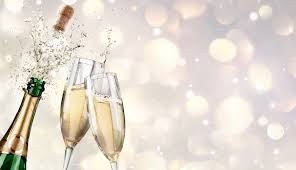 Website - Formuleren van inhoudelijke antwoorden op de overige veel gestelde vragen30 juniZie overzicht verdelingWebsite - Controleren van formulering van de antwoorden15 juliCarly Timmerman ism Margreth Hoek en Joost de WitteWebsite - bijwerkenSeptemberMarcelWebsite - vervolg promotie website September e.v.JoostWebsite - up to date houden van de website MaandelijksPPO-NK:  ? (Astrid)